Link to Academic Writer from within a CourseThis section provides instructions for system administrators, course designers, or instructors on how to create a link to the Academic Writer content landing page.  Here the instructor can preview our collection of content, and select/copy individual links back into a course.Navigate to any Blackboard course and within that course to any content area.First we will create a link to the Academic Writer content landing page where we can preview and select specific APA content.  Within the content area, from the Build Content menu, select Web Link.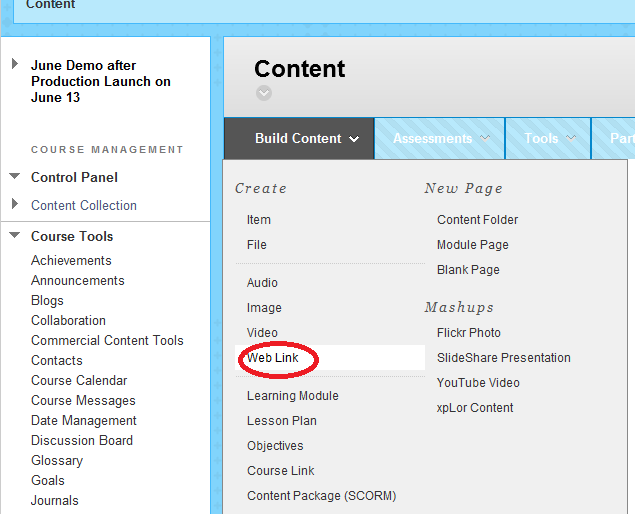 On the Create Web Link form:Provide the Name of the link such as “Select APA Content”.   Provide a label that clearly identifies the action.Provide the production URL to the APA LTI Tool https://my.apa.org/ltigateway/lti?ERIGHTS_TARGET=http://apastylecentral.apa.org/learnbbCheck the box to confirm this link is to a Tool Provider.Select this web link to open in a new window.Select NO to permit users to view this content.  This link is for instructors to select content, not for students to click. 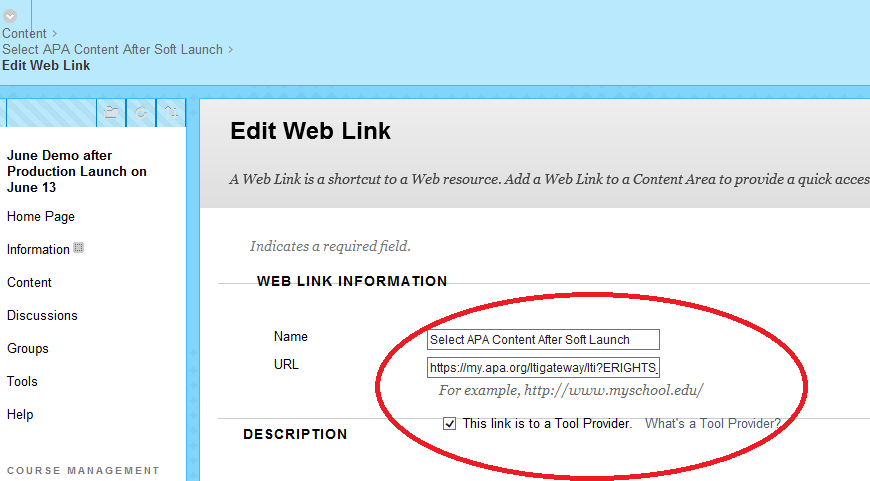 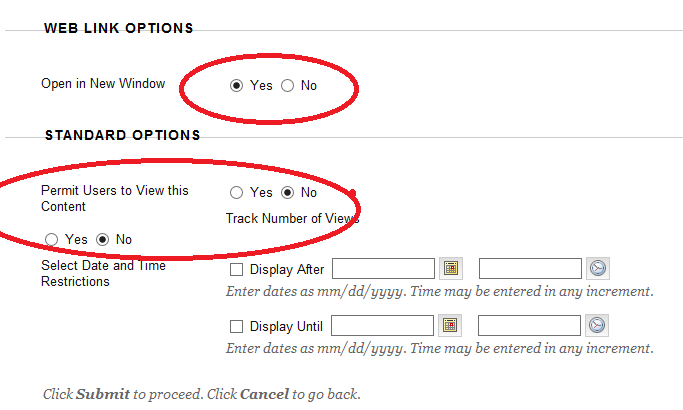 Submit the form to create the link to the Academic Writer content landing page.Note:  The text “Availability:  Item is not available” means that the link is not available to anyone other than the system administrator, course designer, or instructor.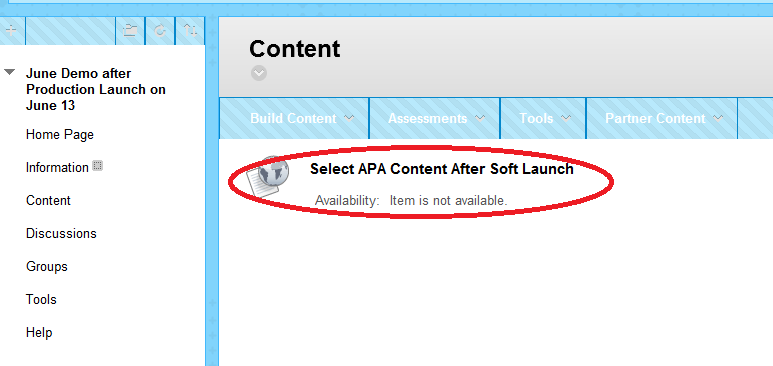 Click on the link (Select APA Content) to launch the Academic Writer Content Selection Page in a new window.  You may be asked to log in or create a free account before you can access the page.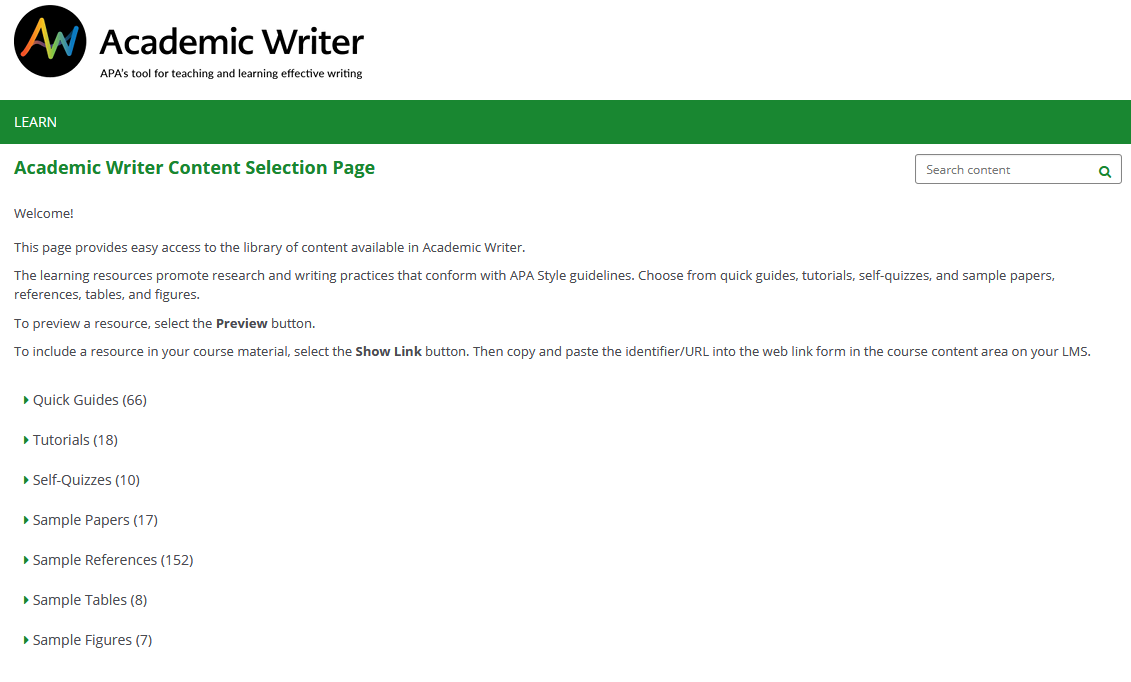 From the landing page, discover and preview any content.  When you have decided on a specific item, follow the instructions on the page to display and copy the URL for that item. Back in Blackboard – navigate to your content area.  You are now going to create an individual link to a specific piece of content the same way that you created the web link to the Academic Writer Content Selection Page.Within the content area, from the Build Content menu – select WEB LINK.Provide the Name of the link such as “View APA Style Tutorial”.  The name should clearly identify the action to be taken on the content.   Copy the content URL from the clipboard (e.g., https://my.apa.org/ltigateway/lti?ERIGHTS_TARGET=http://apastylecentral.apa.org/learndisplay/TUT-11).  This URL is unique to a specific piece of content.  In this example – it is the APA Style Tutorial.Check the box to confirm this link is to a Tool Provider.Add any desired description.Select this web link to open in a new window. (Important: If this is set to “No”, content will not display.)Select YES to permit users to view this content as you want your students to be able to view this content as part of their course assignments.Click Submit.Repeat this process as needed.  You can select from multiple quick guides, tutorials, self quizzes, sample papers, sample tables, references, etc.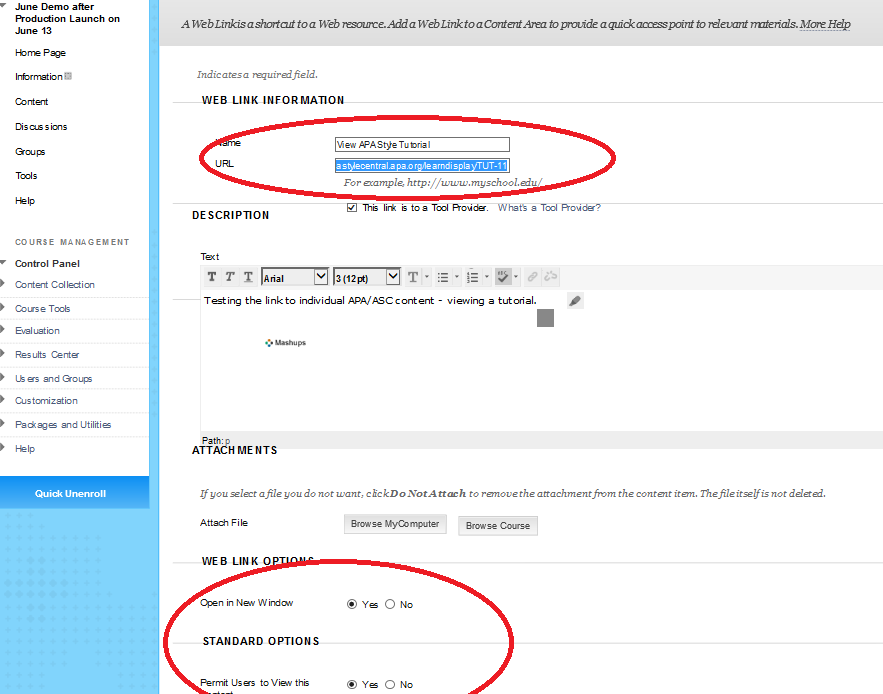 This completes the LTI configuration and content access process.  To verify links, click on them using an instructor or student account. The appropriate Academic Writer content should appear/play in a new window.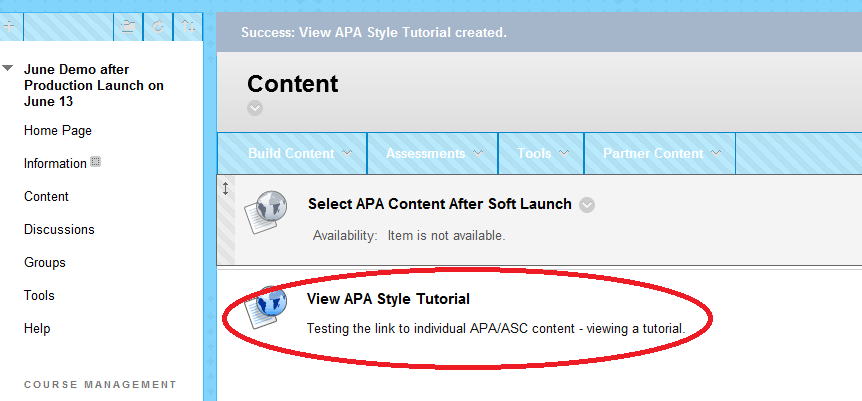 